Сумська міська радаВиконавчий комітетРІШЕННЯРозглянувши клопотання Управління «Служба у справах дітей» Сумської міської ради від 08.04.2021 року № 840/27.1-25, відповідно до частини другої статті 170 Сімейного кодексу України, статті 10 Закону України «Про охорону дитинства», пункту 8 Порядку провадження органами опіки та піклування діяльності, пов’язаної із захистом прав дитини, затвердженого постановою Кабінету Міністрів України від 24.09.2008 № 866, керуючись підпунктом 4 пункту «б» частини першої статті 34, частиною першою статті 52 Закону України «Про місцеве самоврядування в Україні», виконавчий комітет Сумської міської радиВИРІШИВ:1. Управлінню «Служба у справах дітей» Сумської міської ради (Подопригорі В.В.), начальнику відділу охорони здоров’я (Чумаченко О.Ю.) відібрати малолітню дитину, ОСОБА 1, ДАТА НАРОДЖЕННЯ 1 , від матері, ОСОБА 2, ДАТА НАРОДЖЕННЯ 2, яка проживає за адресою: АДРЕСА 1, у зв’язку із загрозою життю та здоров’ю дитини.2. Сумському районному управлінню поліції (м. Суми) ГУНП в Сумській області (Гриньову С.В.) забезпечити охорону правопорядку під час відібрання.3. Питання подальшого влаштування малолітньої дитини, ОСОБА 1, ДАТА НАРОДЖЕННЯ 1, покласти на Управління «Служба у справах дітей» Сумської міської ради.4. Управлінню «Служба у справах дітей» Сумської міської ради (Подопригорі В.В.):4.1. негайно повідомити окружну прокуратуру міста Суми;4.2. протягом 7 робочих днів звернутися до Ковпаківського районного суду міста Суми з позовною заявою про відібрання малолітньої, ОСОБА 1, ДАТА НАРОДЖЕННЯ 1  від матері, ОСОБА 2, ДАТА НАРОДЖЕННЯ 2.5. Контроль за виконанням даного рішення покласти на заступника міського голови з питань діяльності виконавчих органів ради Мотречко В.В.Міський голова                                                                               О.М. Лисенко Подопригора 701-915Надіслати: Подопригорі В.В.- 5 екз.   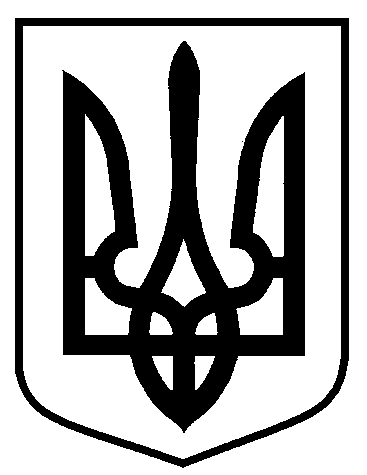 від 12.04.2021 № 171Про негайне відібрання малолітньої ОСОБА 1 від  матері